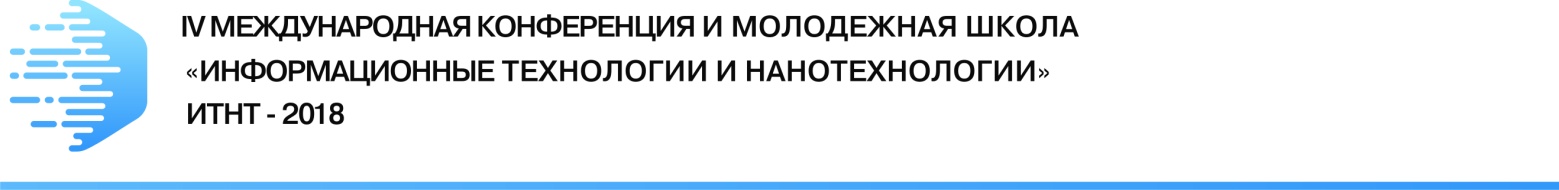 Коммерческое предложение на участие организации-спонсора в качестве «Золотого Партнера» в IV Международной конференции и молодёжной школе «Информационные технологии и нанотехнологии» ИТНТ-2018 (далее Конференция)., которая пройдет с 24 по 27 апреля 2018 года в Самаре (Россия).Вариант оплаты:1) Стоимость Спонсорского пакета по полной предоплате до 3 марта 2018 года - 125 000 руб.Перечень оказываемых услугЦена, руб.Размещение логотипа организации-спонсора на сайте Конференции (http://itnt-conf.org/index.php/glavnaya/organizatory-i-partnjory) в разделе «Организаторы и Партнёры».10 000Размещение логотипа организации-спонсора на партнерском банере Конференции разделе «Партнеры».10 000Возможность вложения одного информационного или презентационного материала организации-спонсора в пакет участника Конференции.20 000Размещение логотипа организации-спонсора на печатной программе Конференции.10 000Размещение логотипа организации-спонсора на печатной версии журнала Компьютерная оптика (http://www.computeroptics.ru/jour).15 000Размещение логотипа организации-спонсора в официальных рассылках участникам Конференции10 000Размещение стенда (до 6м2) в холле и возможность участия на стенде до 2х сотрудников организации-спонсора50 000ИТОГО125 000